Domácí příprava 14. 5. – 15. 5. (čtvrtek, pátek) Český jazyk Učebnice str. 108 – oranžová + modrá tabulka – přečíst (skloňování zájmen náš, váš)Učebnice str. 108/3 – do sešitu vypsat tvary zájmen (pomůže tabulka v učebnici)Učebnice str. 108/4 – do sešitu vypsat správný tvar zájmena Pracovní sešit str. 19/2 – nahořePracovní sešit str. 19/2 – dolePracovní sešit str. 20/4 MatematikaVideo – podívej se na video o povrchu krychle, třeba ti pomůže k pochopení toho, co to povrch krychle znamená (u prostorových těles říkáme místo obsahu povrch), odkaz zde: https://www.youtube.com/watch?v=B977El9Y1tMUčebnice str. 110 – přečíst si růžový zápis nahořeUčebnice str. 110/1 – ústně zkusit vypočítat povrch krychle, podle obrázkuUčebnice str. 110 – přečíst si růžový zápis uprostřed stránky Sešit – přepsat/vlepit zápis (obrázek tisknout nemusíte, ale třeba vám pomůže)Povrch krychle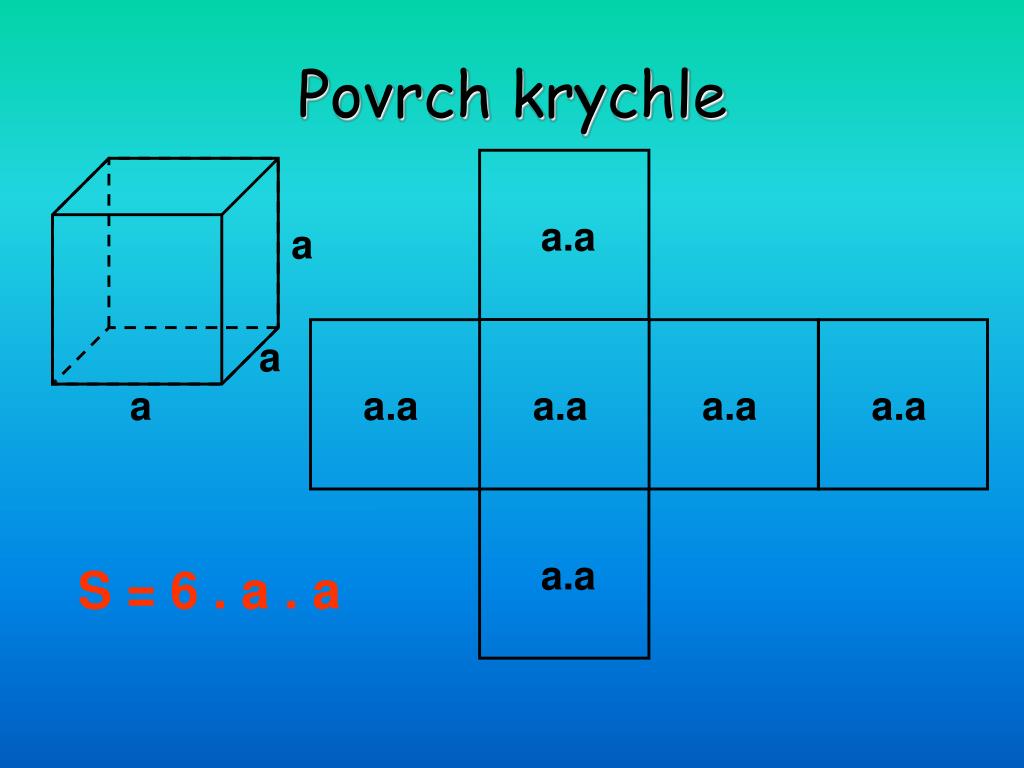 = součet obsahů všech stěn krychle - značí se písmenem S - vyjadřujeme v jednotkách obsahu (m2, cm2 …) - vzoreček pro výpočet: S = 6 . a . a Učebnice str. 110/2 – vypočítat povrch krychle podle zadání Anglický jazyk Učebnice str. 44/2 – znovu se podívat na texty o Molly, Kirkovi a Eddiem – všimněte si, jak jsou zakončena slovesa a jak je vyjádřen zápor u každého z nichMolly – mluví sama o sobě (I like sport. I don´t play computer games.) Kirk, Eddie – mluví o nich někdo jiný ve 3. osobě jednotného čísla (He plays football. He doesn´t play a musical instrument.)  - ve 3. osobě jednotného čísla (he, she, it) jsou slovesa zakončena na –s (zápor – doesn´t)Učebnice str. 45/3a – zelená tabulka – ústně, přečíst si věty a zkusit doplnit chybějící slovaŠkolní sešit – přepsat/vlepit zápisPresent simple (čas přítomný prostý)- používáme, když něco děláme pravidelně (I get up at seven o´clock.)- slovesa ve 3. osobě jednotného čísla (he, she, it) jsou vždy zakončena na –s (he likes, plays, goes …) - zápor – don´t, doesn´t (3. osoba)1. os. I like, I don´t like 2. os. You like, You don´t like 3. os. He (she, it) likes, He (she, it) doesn´t like      1. os. We like, We don´t like       2. os. You like, You don´t like       3. os. They like, They don´t like Učebnice str. 45/5b – do sešitu vypsat don´t/doesn´tPracovní sešit str. 36/3 – doplň věty podle obrázkůPracovní sešit str. 36/4 – vyber správnou variantuPřírodovědaUčebnice str. 66-67 – Rozmnožovací soustava – přečíst Sešit – zápis (přepsat/vlepit)Rozmnožovací soustava- umožňuje rozmnožování- tvoří ji pohlavní orgány s pohlavními žlázami- liší se podle pohlaví: ženské pohlavní žlázy = vaječníky, ženské pohlavní buňky = vajíčka                                       mužské pohlavní žlázy = varlata, mužské pohlavní buňky = spermie- oplození = spojení vajíčka a spermie → vznik nového života (zárodek se vyvíjí 9 měsíců v děloze matky)  - pohlavní orgány dozrávají v období puberty VlastivědaOranžový pracovní sešit str. 40-41Pracujte podle pokynů v zadání s mapou, globusem, nebo internetemDobrovolné úkolyVýtvarná výchova Rodokmen – zůstává na celý týden Český jazykPracovní sešit str. 19/1 – dole Pracovní sešit str. 20/3 